П Р И К А ЗВ соответствии со статьёй 8.2 Федерального закона от 26.12..  № 294-ФЗ «О защите прав юридических лиц и индивидуальных предпринимателей при осуществлении государственного контроля (надзора) и муниципального контроля» в целях повышения правовой компетентности руководителей юридических лиц и индивидуальных предпринимателей, осуществляющих образовательную деятельность на территории Чукотского автономного округа, должностных лиц органов местного самоуправления, осуществляющих управление в сфере образования ПРИКАЗЫВАЮ:1. Отделу надзора, лицензирования и государственной аккредитации (Маркина И.А.): 1.1. организовать проведение консультаций по вопросам соблюдения законодательства Российской Федерации в сфере образования, лицензионных требований при осуществлении образовательной деятельности в соответствии с графиком  согласно приложению к настоящему приказу;1.2. разместить настоящий приказ на официальном сайте Чукотского автономного округа чукотка.рф в сети «Интернет», во вкладке Власть – органы государственной власти – Департамент образования и науки Чукотского автономного округа, в разделе «Осуществление переданных полномочий Российской Федерации в сфере образования», подразделе «Государственный контроль (надзор) в сфере образования».2. Контроль за исполнением настоящего приказа оставляю за собой.Начальник Департамента                                                                                А.Г. БоленковГрафик проведения консультаций по вопросам соблюдения законодательства в сфере образования и лицензионных требований образовательной деятельностиДЕПАРТАМЕНТ ОБРАЗОВАНИЯ И НАУКИ   ЧУКОТСКОГО АВТОНОМНОГО ОКРУГАот21.06.2019 г.№01-21/385г. АнадырьОб утверждении графика проведения консультаций по вопросам соблюдения законодательства об образовании и лицензионных требований образовательной деятельностиПриложение к приказу Департамента образования и науки Чукотского автономного округа от 21.06.2019 г. № 01-21/385№ п/пОрганизацииВремя проведенияконсультацийТелефондля консультаций 1.Государственные и муниципальные образовательные учреждения Чукотского автономного округавторник15.00 – 18.008 (42722) – 6-04-702.Негосударственные организации, осуществляющие обучение, и индивидуальные предприниматели, осуществляющие образовательную деятельность на территории Чукотского автономного округасреда15.00 – 18.008 (42722) – 6-04-703.Органы местного самоуправления, осуществляющие управление в сфере образования муниципальных образований Чукотского автономного округачетверг15.00 – 18.008 (42722) – 6-04-70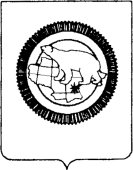 